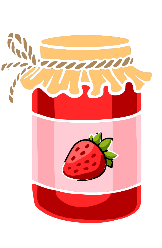 Whose responsibility is attendance?How do you think pupils could be involved in promoting positive attendance?How do you know you are welcome in a teacher’s class?How can we make the school environment more welcoming?What would encourage pupils to attend school?What would you say to someone who was struggling to attend school? What action would you take?Other attendance ideas?Whose responsibility is attendance?How do you think pupils could be involved in promoting positive attendance?How do you know you are welcome in a teacher’s class?How can we make the school environment more welcoming?What would encourage pupils to attend school?What would you say to someone who was struggling to attend school? What action would you take?Other attendance ideas?